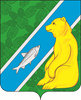 АДМИНИСТРАЦИЯГОРОДСКОГО ПОСЕЛЕНИЯ АНДРАОктябрьского районаХанты-Мансийского автономного округа – ЮгрыПОСТАНОВЛЕНИЕпгт. АндраИтоги социально-экономического развития городского поселения Андра за первое полугодие 2018 годаНа основании статьи 172 Бюджетного кодекса Российской Федерации, руководствуясь решением Совета Депутатов городского поселения Андра от 22.12.2016 № 47 «Об утверждении положения о бюджетном процессе в городском поселении Андра»:Финансово-экономическому отделу администрации городского поселения Андра принять к сведению итоги социально-экономического развития муниципального образования городское поселение Андра за первое полугодие 2018 года согласно приложению.Обнародовать настоящее постановление путем размещения в сети Интернет на официальном сайте муниципального образования городское поселение Андра www.andra-mo.ru., а также на информационном стенде администрации поселения.Контроль за исполнением постановления оставляю за собой.Глава городского поселения Андра					О.В. ГончарукПриложениек постановлению администрациигородского поселения Андраот 7 августа 2018 № 345ИТОГИ СОЦИАЛЬНО-ЭКОНОМИЧЕСКОГО РАЗВИТИЯМУНИЦИПАЛЬНОГО ОБРАЗОВАНИЯ ГОРОДСКОЕ ПОСЕЛЕНИЕ АНДРАЗА ПЕРВОЕ ПОЛУГОДИЕ 2018 ГОДАГородское поселение Андра расположено на правом берегу р. Обь в центральной части Октябрьского района. Поселение молодое – 21 сентября 2017 года исполнилось 33 года. Площадь земель в границах поселения составляет . Поселение относится к территории с ограниченным сроком завоза основных продуктов питания и товаров производственно-технического назначения. Градообразующим предприятием является Октябрьское ЛПУ МГ.ДЕМОГРАФИЧЕСКИЕ ПОКАЗАТЕЛИДостижение целей демографической политики в значительной степени зависит от успешного решения широкого круга задач социально – экономического развития, включая обеспечение стабильного экономического роста и роста благосостояния населения, снижение уровня бедности и уменьшение дифференциации по доходам, создание эффективной социальной инфраструктуры (здравоохранение, образование, социальная защита населения), рынка доступного жилья, гибкого рынка труда, доступность и качество услуг.Численность постоянного населения городского поселения Андра на 01.01.2018 года составила 1945 человека. Число родившихся и умерших человек по состоянию на 01.07.2018 года предоставлено в таблице 1.Таблица 1.Естественный прирост населения на 01.07.2018 составил 12 человек рис 1. Рисунок 1. Показатели рождаемости и смертности.По оценочным данным среднегодовая численность постоянного населения на 01.07.2018 составляет 1958 человек, рис 2.Рисунок 2. Численность постоянного населенияТРАНСПОРТ И СВЯЗЬМуниципальное образование городское поселение Андра образовалось и выросло в связи с эксплуатацией магистральных газопроводов из Ямало-Ненецкого автономного округа в европейскую часть страны (обслуживающее предприятие ПАО «Газпром трансгаз Югорск» «Октябрьское линейно-производственное управление магистральных газопроводов»).Транспортная сеть городского поселение Андра улучшилась в связи с открытием федеральной дороги до Белоярского района и объездной дороги вокруг поселения до причала.Протяженность автомобильных дорог городского поселения Андра составляет 10,57 км. В период отрицательных температур связь с другими населенными пунктами осуществляется по сезонной временной зимней автомобильной дороге. Население пользуется услугами Октябрьского участка ООО «Белоярскавтотранс». Главной транспортной магистралью в период навигации является река Обь, где перевозки осуществляются речным транспортом. Обеспечивает выполнение перевозок ОАО «Северречфлот». Выполняются рейсы теплоходами «Заря», «Метеор» по маршрутам: Ханты-Мансийск – Березово – Ханты-Мансийск; Ханты-Мансийск – Нижние Нарыкары – Ханты-Мансийск; Октябрьское – Приобъе. Для перевозки автотранспорта по маршруту Андра – Приобъе в период навигации действуют паромные переправы (ОАО «Северречфлот», ОАО «СУПТР-10», ИП Яковлев В.Ф.). В период распутицы осуществлением воздушных перевозок занимается компания ЮТЭЙР. Основным оператором, представляющим услуги телефонной связи на территории поселения, является ООО «Ростелеком». Активно действуют на рынке сотовой связи общероссийские операторы: Ютэл, Мегафон, Мотив, МТС. В 2017 году на территории городского поселения Андра посредством проведения опто-волоконного кабеля осуществляется проводная связь в глобальной сети «Интернет» предприятием ООО «Автоматизироваванные системы связи».На территории муниципального образования Андра действует отделение почтовой связи Белоярского почтамта Управление Федеральной почтовой связи по ХМАО-Югре – филиала ФГУП «Почта России». Услуги почтовой связи и пункт общественного доступа интернет имеются в УФПС ХМАО-Югра Филиал ФГУП «Почта России» и в МКУК «Межпоселенческая библиотека Октябрьского района» филиал Андринская поселковая библиотека.На территории г.п. Андра функционирует АЗС ООО «Гарант» (директор Скрябина Л.В.).РЫНОК ТОВАРОВ И УСЛУГНа территории городского поселения Андра действует 14 магазинов (таблица 2):Таблица 2Услуги общественного питания предоставляют: - кафе «Гурман»;- бар «Кландайк»;- закусочная «Тарки».Услуги в сфере здравоохранения предоставляет ИП Ефимова О.Н. «Аптека готовых лекарств».Услуги бытового обслуживания предоставляют:- ООО «Кодапроектстройсервис»;- ИП Горячук М.М.Иные виды услуг:- услуги в области такси;- услуги в области парикмахерского искусства;- услуги ногтевого сервиса;- услуги фотоателье.СОЦИАЛЬНАЯ СФЕРАРазвитием отраслевой социальной сферы в городском поселении Андра являются: обеспечение граждан качественным и доступным образованием, медицинское обслуживание, организация и проведение различных культурно-досуговых, спортивно-массовых мероприятий.С 1984 года на территории городского поселения действует муниципальное бюджетное дошкольное образовательное учреждение «Детский сад общеразвивающего вида «Семицветик». Одной из ключевых задач развития системы дошкольного образования является повышение качества воспитания детей. Приоритетным направлением в работе дошкольного образования является охрана и укрепление здоровья детей, их физическое развитие и готовность к школе. В МБДОУ «ДСОВ «Семицветик» количество мест для детей дошкольного возраста составляет 178 мест.Детей, стоящих на очереди в детский сад на 01.07.2018 года – 18 человек, их них:- до года – 7 девочек, 5 мальчиков;- до 2-х лет – 2 – девочки, 2 мальчика;- 2 года – 2 девочки.На 01.07.2018 года детский сад посещают 122 человека (таблица 3). Таблица 3В 1985 году на территории поселения открылось муниципальное казенное общеобразовательное учреждение «Андринская средняя общеобразовательная школа». Основным видом деятельности учреждения является реализация основных общеобразовательных программ начального и среднего общего образования.Пополнение материально-технической базы образовательного учреждения позволяет обеспечить организацию образовательного процесса в соответствии с требованиями федерального государственного образовательного стандарта нового поколения.Комплексная безопасность учреждения обеспечена посредством установления системы видеонаблюдения, тревожной сигнализации, тревожной кнопки.Содержательной основой для объективной и достоверной системы оценки качества образования является единый государственный экзамен.Единый государственный экзамен, являясь обязательной формой итоговой аттестации выпускников, позволяет оценить качество и эффективность организации учебного процесса, а также определить сильные и слабые стороны преподавания предметов общеобразовательного цикла в школе. В целях соблюдения Порядка проведения государственной итоговой аттестации, в части информационной безопасности, установлен и настроен защищенный сегмент Vipnet.На базе общеобразовательной школы функционируют следующие кружковые спортивные формирования: баскетбол, волейбол, каратэ-до.В МКОУ «Андринская средняя общеобразовательная школа» учащиеся учатся в 2 смены, число мест рассчитано на 392 человека. На 01.07.2018 года численность учащихся составляет 266 детей школьного возраста (таблица 4).Таблица 4В 1990 году на территории поселения открылась муниципальное бюджетное учреждение дополнительного образования «Детская школа искусств» пгт. Андра. Школа искусств с 2015 года переименована на муниципальное бюджетное учреждение дополнительного образования «Районная школа искусств», основными направлениями деятельности которой являются:- Реализация дополнительных предпрофессиональных общеобразовательных программ в области искусств (музыкальной, художественной, декоративно-прикладной);- Реализация дополнительных общеразвивающих общеобразовательных программ в области искусств (музыкальной, художественной).В школе созданы и работают два постоянно действующих творческих коллектива: вокальный ансамбль «Живые голоса», фортепианный ансамбль преподавателей «Элегия», «Экспромт», которые регулярно выступают на сцене клуба КСК «Прометей» Октябрьского ЛПУ МГ, на сцене МКУК «КДЦ «Лидер» пгт. Андра, МБУК «КИЦ» пгт. Октябрьское.Учащиеся школы искусств принимают участие в мероприятиях различного уровня (международном, всероссийском, региональном, окружном и районом) становятся лауреатами конкурсов и занимают призовые места. В учреждении дополнительного образования на территории городского поселения Андра на 01.07.2018 года занимается 124 человек с 9-ю педагогическими работниками.На территории городского поселения Андра с 1985 года функционирует Андринская поселковая библиотека - филиал муниципального бюджетного учреждения культуры «Межпоселенческая библиотека Октябрьского района». Число пользователей библиотеки на 01.07.2018 года составляет 465 чел., из них дети до 14 лет - 172 чел.Виды деятельности, осуществляемые библиотекой разнообразны:библиотечное обслуживание посредством предоставления документов из библиотечного фонда во временное пользование (на дом, в читальном зале);информационное и справочно-библиографическое обеспечение получателей путем предоставления информации об имеющихся ресурсах библиотеки;доступ к справочно-поисковому аппарату библиотеки, базе данных;создание и обновление электронных баз данных, оказание справочной и консультационной помощи в поиске информации;индивидуальная и групповая работа по привлечению к чтению, развитию читательской культуры и читательской компетентности;комплектование библиотечного фонда, обеспечение его сохранности;культурно-просветительская работа, включающая выставочную деятельность, организацию и проведение массовых, научных и просветительских мероприятий, реализацию обучающих и культурно-просветительских программ;обучение граждан компьютерной грамотности;С 2014 года осуществляет свою деятельность муниципальное казенное учреждение культуры «Культурно-досуговый центр «Лидер». Основной деятельностью МКУК КДЦ «Лидер» является предоставление культурных благ населению, содействию реализации творческой деятельности: по организации и проведению различных культурно - досуговых, культурно-массовых мероприятий, в том числе и на платной основе; по организации деятельности клубных формирований, кружков, творческих коллективов, студий любительского художественного изобразительного творчества, любительских объединений, групп, клубов по интересам; по организации работы летних дворовых площадок для детей.Всего за 1 полугодие 2018 года в МКУК «КДЦ «Лидер» было проведено 110 мероприятий. Общее количество зрителей составило 13300 человек. На платной основе прошло 13 мероприятий, количество участников в них 238 человек. Было предоставлено 42 кинопоказа, посещение которых составило 2098 зрителей.Значительно вырос интерес к клубным формированиям работающих в сценическом и театральном направлении. В клубном формировании «Вдохновение» изменился возрастной состав участников – большинство членов клубного формирования в 1 полугодии 2018 года, это граждане старшего возраста. Это стало возможным благодаря сотрудничеству МКУК КДЦ «Лидер» с Общественным объединением «Совет ветеранов (пенсионеров) городского поселения Андра». В клубном формировании «Театральная студия «Шаги за сценой» также выросло количество занимающихся, благодаря активной сценической деятельности клубного формирования. «Шаги за сценой» участники практически каждого поселкового мероприятия. Также в МКУК КДЦ «Лидер» работают кружки «Моделист-конструктор» и «Рукодельницы». По состоянию на 01.07.2018 года на базе МКУК КДЦ «Лидер» действует 9 клубных формирований с охватом в 111 человек.В рамках проведения культурно-досуговых мероприятий большое внимание уделяется сотрудничеству с исполнителями песен различных жанров и направлений, коллективами народной самодеятельности. Специалисты МКУК «КДЦ «Лидер» провели мероприятия различных направлений деятельности:1. Патриотическое, гражданское воспитание - 37 мероприятий (охват – 3265 человек);2. Формирование ЗОЖ, в том числе противодействующих наркозависимости - 4 мероприятия (охват – 421 человек);3. Профилактика экстремизма - 4 мероприятия (охват – 174 человека);4. Мероприятия для старшего поколения - 2 мероприятия (охват – 77 человек);5. Развитие семейного творчества - 3 мероприятия (охват – 97 человек);6. Экологической направленности - 5 мероприятий (охват – 1180 человек);7. Толерантность и формирование единого этнокультурного пространства на территории ХМАО-Югры - 4 мероприятия (охват - 284 человека), из них: 7.1. Реализация деятельности в сохранении и развитии культуры конкретных этнических групп (в том числе с участием инвалидов и лиц с ОВЗ) - 1 мероприятие (охват – 31 человек);7.2. Сохранение и развитие культуры русского населения Западно - Сибирского региона, в том числе Казачьей культуры – 1 мероприятие (охват – 31 человек);7.3. Развитие межэтнического взаимодействия (в том числе с участием инвалидов и лиц с ОВЗ) – 3 мероприятия (охват - 253 человека).Необходимо отметить что за 1 полугодие 2018 года, как и в предыдущие годы МКУК «КДЦ «Лидер» принимал активное участие в культурно-массовых мероприятиях Октябрьского района, такие как:- районный фестиваль концертных программ «Перспектива»;- районный конкурс патриотических программ «Честь имею»;- районный фестиваль «Пасхальная весна».Участие в районных конкурсах, фестивалях принесло МКУК «КДЦ «Лидер» 7 призовых мест, из которых 2 призовых места – первые места.На базе МКУК «КДЦ «Лидер» осуществляется печать издательско-полиграфической продукции (буклеты, брошюры, пригласительные, программки, дипломы, бейджи и пр.). За период 1 полугодия 2018 года было издано 3 тиража в количестве 500 шт. изданий.Информация о предстоящих мероприятиях размещается на официальном сайте администрации муниципального образования городское поселение Андра, официальном сайте Муниципального казенного учреждения культуры «Культурно-досуговый центр «Лидер», поселковых информационных досках, расположенных в различных районах поселка, имеются страницы в популярных соцсетях «ВКонтакте» и «Одноклассники».ПРОИЗВОДСТВЕННАЯ СФЕРАГрадообразующим предприятием на территории городского поселения является ПАО «ГАЗПРОМ» ООО «Газпром трансгаз Югорск» Октябрьское линейное производственное управление магистральных газопроводов. Количество производства и распределения предоставляемых услуг отражено в таблице 5.Таблица 5МУНИЦИПАЛЬНЫЕ УСЛУГИНа официальном сайте администрации городского поселения Андра создан тематический раздел «Муниципальные услуги», в котором размещен реестр муниципальных услуг (38), предоставляемых администрацией городского поселения Андра, с подразделами:- Административные регламенты по предоставлению муниципальных услуг;- Постановления администрации в сфере предоставления муниципальных услуг;- Постановления администрации в сфере исполнения муниципальных функций;- Бланки, формы заявлений;- Взаимодействие с МФЦ.Соглашением о взаимодействии между муниципальным автономным учреждением «Многофункциональный центр предоставления государственных и муниципальных услуг Октябрьского района» и администрацией городского поселения Андра установлен порядок взаимодействия между МФЦ и администрацией поселения при предоставлении муниципальных услуг в МФЦ. Перечень муниципальных услуг, предоставляемых в МФЦ, также размещен в тематическом разделе.За первое полугодие 2018 года администрацией городского поселения Андра было предоставлено населению 2 094 муниципальные услуги, из них:- 752 услуги предоставлены по средствам личных обращений граждан;- 2 услуги предоставлены через МФЦ;- 31 услуга предоставлена через официальную почту администрации городского поселения Андра;- 1 309 услуг предоставлены через официальный сайт городского поселения Андра.ДЕНЕЖНЫЙ ДРОХОД НАСЕЛЕНИЯВажнейший показатель уровня жизни населения – денежные доходы. Уровень благосостояния населения в основном зависит от уровня заработной платы и размера пенсии – основных видов денежных доходов населения.Реальные располагаемые денежные доходы населения поселения – это доходы за вычетом обязательных платежей, скорректированные на индекс потребительских цен, сложившийся в среднем по автономному округу.На 01.07.2018 года по данным Пенсионного фонда на территории городского поселения Андра числятся 605 пенсионеров.Средний размер доходов неработающего пенсионера составляет (рис. 3):- на 01.01.2018 - 18 384,22 рубля (на 01.01.2017 – 17 600,00 рублей);- на 01.04.2018 – 18 895,16 рублей (на 01.04.2017 - 18 400,00 рублей);- на 01.07.2018 – 18 892,16 рублей (на 01.07.2017 – 18 359,71 рублей).Рисунок 3. Средний размер доходов неработающего пенсионераФонд начисленной заработной платы за первое полугодие 2018 года составил 604 737 ,6 тыс. рублей и увеличился по сравнению с 2017 годом на 1,1 %. (585 590,1 тыс. рублей). Численность работающего населения на 01.07.2018 года составляет 1 033 человека. (таблица 6).Таблица 6Размер среднемесячной заработной платы за первое полугодие 2018 года составил 48 784,91 рубля, увеличение по сравнению с аналогичным периодом прошлого года на 1,12 % (в 2017 году – 43 338,52 рублей).Высокий уровень денежных доходов населения обусловлен высоким уровнем оплаты труда работников в градообразующем предприятие ПАО «ГАЗПРОМ» ООО «Газпром трансгаз Югорск» Октябрьское линейное производственное управление магистральных газопроводов.ФИНАНСЫДОХОДЫДоходы бюджета городского поселения Андра за первое полугодие 2018 года составляют 17 442,7 тыс. рублей, при плане 39 999,6 тыс. рублей, что составило 43,6 % (таблица 7).Таблица 7 (тыс.руб.)Исполнение доходной части бюджета городского поселения Андра на 01.07.2018, рис.4.Рисунок 4. Информация о доходах бюджета городского поселения Андра за первое полугодие 2018 годаРАСХОДЫРасходы бюджета городского поселения Андра за первое полугодие 2018 года составляют 15 423,03 тыс. рублей, при плане 42 246,71 тыс. рублей, что составило 36,5 % (таблица 8).Таблица 8 (тыс.руб.)Исполнение расходной части бюджета городского поселения Андра на 01.07.2018, рис.5.Рисунок 5. Информация о расходах бюджета городского поселения Андра за первое полугодие 2018 годаЖИЛИЩНО-КОММУНАЛЬНОЕ ХОЗЯЙСТВО, БЛАГОУСТРОЙСТВОНа территории муниципального образования городское поселение Андра отсутствуют предприятия ЖКХ муниципальной формы собственности и услуги в сфере ЖКХ оказывает ресурсоснабжающая организация Октябрьское ЛПУ МГ ООО «Газпром трансгаз Югорск».Между администрацией городского поселения Андра и Октябрьским ЛПУ МГ ООО «Газпром трансгаз Югорск» заключен Муниципальный контракт № 14/18 на оказание услуг по аварийному прикрытию объектов ЖКХ (сетей тепло- водоснабжения и водоотведения на территории муниципального образования городское поселение Андра) от 02 февраля 2018 года.По состоянию на 01.07.2018 года на территории муниципального образования городское поселение Андра построено 93 жилых домов. По формам собственности дома распределяются следующим образом:9,67 % -  9 домов – собственность ООО «Газпром трансгаз Югорск» Октябрьское ЛПУМГ;44,10 % - 41 дом – индивидуальная собственность;13,97 % - 13 домов – муниципальная собственность с частью индивидуального жилья.32,26 % - 30 домов – прочие многоквартирные жилые домаВ городском поселении Андра общая площадь жилых помещений составляет 47527 кв.м. (732 жилые квартиры). Ветхий жилой фонд - 5 домов, аварийный – 1 дом.На территории городского поселения Андра осуществляет свою деятельность управляющая организация ИП Горячук М. М. Расположенные территории городского поселения Андра 48 многоквартирных дома, которые находятся под управлением по следующим категориям:В управлении Октябрьского ЛПУ МГ – 2 домаПод управлением УО ИП Горячук М. М. – 14 домовПод непосредственным управлением – 32 домаНа данный момент готовится к сдаче в эксплуатацию 27-ми квартирный жилой дом по адресу: мкр. Центральный, дом 21.Согласно постановления администрации городского поселения Андра от 20.02.2017 № 99 «О подготовке объектов жилищно – коммунального хозяйства и социальной сферы к работе в осенне – зимний период 2018-2019 годов» были запланированы следующие мероприятия:- Ремонт сетей тепло водоснабжения к 140-местному корпусу детского сада "Семицветик" микрорайон Центральный дом 24.- Ремонт сетей тепло водоснабжения к дому 38 микрорайон Западный- Ремонт сетей водоотведения от дома 27 вдоль дома 28 микрорайон Восточный- Ремонт сетей водоотведения к дому 38 микрорайон Западный- Ремонт муниципального жилищного фонда - Приобретение и поставка материалов аварийно-технического запасаВ рамках муниципальной программы «Развитие транспортной системы муниципального образования Октябрьский район на 2016-2020 годы» администрацией городского поселения Андра запланирован ремонт автомобильных дорог:- автодорога от гаражей до ул. СевернаяВ рамках приоритетного проекта «Формирование комфортной городской среды» запланировано проведение мероприятия «Благоустройство спортивной игровой площадки мкр. Центральный, 23». В рамках реализации Мероприятия запланировано два этапа проведения работ по благоустройству спортивной игровой площадки на общую сумму 6 777 360 (шесть миллионов семьсот семьдесят семь тысяч триста шестьдесят) рублей, из которых: 2 577 360 (два миллиона пятьсот семьдесят семь тысяч триста шестьдесят) рублей – окружной бюджет; 4 200 000 (четыре миллиона двести тысяч) рублей – местный бюджет.Первым этапом выполнения Мероприятия стало заключение муниципального контракта № 0187300003218000188-0242303-01 «Обустройство основания для спортивной игровой площадки мкр. Центральный, 23» от 27.05.2018 года на сумму 2 487 500 (два миллиона четыреста восемьдесят семь тысяч пятьсот) рублей между администрацией городского поселения Андра и индивидуальным предпринимателем Амриевой Тамарой Хансултановной.Вторым этапом выполнения Мероприятия станет заключение муниципального контракта «Благоустройство (поставка и установка) спортивной игровой площадки мкр. Центральный, 23». Ориентировочная дата проведения конкурсных процедур запланирована на 30.07.2018 года. Запланированная сумма на приобретение и установку малых архитектурных форм (спортивное и игровое оборудование, специальное покрытие, ограждение площадки, элементы благоустройства) - 4 289 860 (четыре миллиона двести восемьдесят девять тысяч восемьсот шестьдесят) рублей.По состоянию на 01.07.2018 года в очереди на получение жилого помещения, предоставляемого по договорам социального найма, состоит 2 семьи.«07»августа2018г№345НаименованиеЗа 1 квартал 2018 годаЗа 2 квартал 2018 годаЧисло родившихся (чел)94Число умерших (чел)34№ п/пНазваниеВид деятельности1м-н «Домашний»продуктовый, промышленный2м-н «Комфортум»продуктовый, промышленный3м-н «СтройМаркет»строительные материалы4м-н «Метелица»продуктовый, промышленный5м-н «Пекарня»хлебобулочные изделия6м-н «Роман»мобильные аксессуары и принадлежности7м-н «Витамин»продуктовый8м-н «Каштан»продуктовый, промышленный9м-н «БУКЕТиК»цветочный10м-н «Обь»продуктовый11м-н «Хозяйственный»промышленный, цветочный12м-н «Комфортум» мкр.Спортивныйпродуктовый13м-н «Комфортум» мкр.Финскийпродуктовый, промышленный14м-н «Мебель»мебельныйВозрастДевочки (чел.)Мальчики (чел.)2 года15133 года14124 года12155 лет19126 лет46Итого6458ВозрастМужской полЖенский пол6 лет017 лет14148 лет16139 лет151510 лет251911 лет151412 лет14913 лет121214 лет41215 лет101216 лет5717 лет3418 лет10Итого134132ПоказателиЕд. измеренияна 01.07.2018 годаПроизводство и распределение электроэнергии, газа и воды (холодное водоснабжение, горячее водоснабжение, водоотведение)млн. руб.4,878Бытовые услуги (услуги бани)млн. руб.0,0Жилищные услугимлн. руб.2,140Коммунальные услуги (теплоснабжение)млн. руб.7,495Производство и распределение сетевого и сжиженного газамлн.кВт/ч0Производство и распределение воды (холодное водоснабжение, горячее водоснабжение)тыс.м358,923Производство и распределение теплоэнериитыс.Гкал17,873Список предприятийЧисленность сотрудниковЧисленность сотрудниковСписок предприятийна 01.04.2018на 01.07.2018Администрация МО г.п. Андра1616Андринская поселковая библиотека – филиал МКУК «Межпоселенческая библиотека Октябрьского района»11Индивидуальные предприниматели2626МАУ "МФЦ Октябрьского района" 11МБДОУ «ДСОВ «Семицветик»4746МБУДО «Районная школа искусств»1817МКОУ «Андринская СОШ»4840МКУК «КДЦ «Лидер»2420ООО «Белоярсавтотранс»55ООО «Гарант»67ООО «Запсибгазторг» филиал «Белоярскгазторг»65ООО «Кодапроектстройсервис»55ООО «Метелица»33ПАО «Газпром» ДОАО «Центрэнергогаз» Филиал «Югорский» ПТУ «Казымгазремонт»4040ПАО «Газпром» ООО «Газпром трансгаз Югорск» Белоярское «Управление аварийно – восстановительных работ»7784ПАО «Газпром» ООО «Газпром трансгаз Югорск» Белоярское УТТ и СТ7371ПАО «Газпром» ООО «Газпром трансгаз Югорск» Октябрьское ЛПУ МГ562557ПАО «Газпром» филиал «Южно-Уральское межрегиональное управление охраны ОАО «Газпром» в г.Екатеринбурге4051СУПНР филиал ПАО "Газпром спецгазавтотранс"66УФПС ХМАО-Югра Филиал ФГУП «Почта России»43Филиал БУ «Октябрьская РБ» в пгт. Андра1113Филиал КУ ХМАО-Югры «Центроспас-Югория»1414Филиал ОАО «Газпромбанк» в г.Югорске 22Итого численность работающего населения 1 0351 033ДоходыУтверждённые бюджетные назначенияИсполненоПроцент исполнения %Налоговые доходы, в т.ч.:15 055,58 592,757,1Доходы от уплаты акцизов1 279,5681,253,2Налог на доходы физических лиц13 130,07 762,759,1Налог на имущество физических лиц230,043,018,7Земельный налог392,096,224,5Государственная пошлина24,09,740,2Неналоговые доходы, в т.ч.:2 584,11 342,752,0Арендная плата1 743,6684,639,3Прочие поступления от использования имущества30,054,8182,7Доходы от реализации иного имущества0,023,0#ДЕЛ/0!Доход от продажи земельных участков67,565,597,0Доход от оказания платных услуг КДЦ «Лидер»616,0377,461,3Прочие доходы от компенсации затрат127,0127,0100,0Невыясненные поступления0,010,40,0Безвозмездные поступления, в т.ч.:22 360,07 507,433,6Дотации бюджетам городских поселений на выравнивание бюджетной обеспеченности2 663,01 331,050,0Дотации бюджетам городских поселений на поддержку мер по обеспечению сбалансированности бюджетов12 872,06 066,547,1Субвенции бюджетам Российской Федерации и муниципальных образований393,843,010,9Прочие межбюджетные трансферты6 499,0134,82,1Возврат прочих остатков субсидий, субвенций и иных межбюджетных трансфертов-67,8-67,8100,0Итого39 999,617 442,743,6РасходыУтверждённые бюджетные назначенияИсполненоПроцент исполнения %РасходыУтверждённые бюджетные назначенияИсполненоПроцент исполнения %РасходыУтверждённые бюджетные назначенияИсполненоПроцент исполнения %Раздел 0100 «Общегосударственные вопросы»11 281,86 534,457,90102 «Функционирование высшего должностного лица субъекта РФ и муниципального образования»2 690,01 919,971,40104 «Функционирование Правительства РФ, высших исполнительных органов государственной власти субъектов РФ, местных администраций»7 486,94 307,157,50107 Обеспечение проведения выборов и референдумов376,50,00,00111 «Резервный фонд»54,00,00,00113 «Другие общегосударственные вопросы»674,4307,445,6Раздел 0203 «Национальная оборона»393,843,010,9Раздел 0309 «Национальная безопасность и правоохранительная деятельность»222,8115,751,9Раздел 0400 «Национальная экономика»2 900,71 082,937,30401 «Общеэкономические вопросы»234,0105,445,10409 «Дорожное хозяйство»2 023,5680,033,60410 «Связь и информатика»285,2117,441,20412 «Другие вопросы в области национальной экономики»358,0180,050,3Раздел 0500 «Жилищно – коммунальное хозяйство»13 299,1772,45,80501 «Жилищное хозяйство»265,024,59,20502 «Коммунальное хозяйство»3 756,2263,57,00503 «Благоустройство»9 277,8484,45,2Раздел 0800 «Культура и кинематография»10 048,55 094,150,7Расходы администрации поселения288,1197,368,5Расходы на обеспечение деятельности подведомственного учреждения МКУК «КДЦ «Лидер»9 760,44 896,850,2Раздел 1100 «Физическая культура и спорт»4 100,01 780,643,4Расходы администрации поселения34,04,914,4Расходы на обеспечение деятельности подведомственного учреждения МКУК «КДЦ «Лидер»4 066,01 775,743,7Итого42 246,715 423,036,5